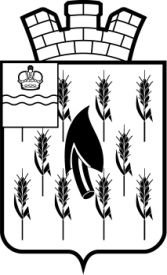 СОБРАНИЕ ПРЕДСТАВИТЕЛЕЙГОРОДСКОГО ПОСЕЛЕНИЯ«ПОСЕЛОК ВОРОТЫНСК»РЕШЕНИЕ21 февраля 2024 г.                                                                                        № 09	Руководствуясь ст. 134 Трудового кодекса Российской Федерации, решением Собрания представителей ГП «Поселок Воротынск» от 20.12.2023 № 56 «О бюджете городского поселения «Поселок Воротынск» на 2024 год и на плановый период 2025 и 2026 годов», Уставом городского поселения «Поселок Воротынск» Собрание представителей РЕШИЛО:Внести в решение Собрания представителей ГП «Поселок Воротынск» от 02.10.2019 № 26 «Об утверждении Положения об отраслевой системе оплаты труда работников учреждений культуры городского поселения «Поселок Воротынск» следующие изменения:1.1. Изложить приложение № 1 к Положению «Об отраслевой системе оплаты труда работников учреждений культуры городского поселения «Поселок Воротынск» в новой редакции согласно приложению № 1 к настоящему Решению.2. Настоящее решение  вступает в силу со дня его официального опубликования и распространяется на правоотношения, возникшие с 1 января 2024 года.Приложение № 1к решению Собрания представителейГП «Поселок Воротынск»от 21.02.2024 г. № 09РАЗМЕРЫ БАЗОВЫХ ОКЛАДОВРАБОТНИКОВ УЧРЕЖДЕНИЙ КУЛЬТУРЫ Примечание:<*> Квалификационный уровень определяется в соответствии с правовыми актами федерального органа исполнительной власти в сфере здравоохранения и социального развития. О внесении изменений в решение Собрания представителей ГП «Поселок Воротынск» от 02.10.2019 № 26 «Об утверждении Положения об отраслевой системе оплаты труда работников учреждений культуры городского поселения «Поселок Воротынск»Глава ГП «Поселок Воротынск»О.И.Литвинова№ п/пПрофессиональная квалификационная группаКвалификационный уровень <*>Размеры базовых окладов, руб.1Профессиональная квалификационная группа «Общеотраслевые профессии рабочих первого уровня»1 квалификационный уровень71191Профессиональная квалификационная группа «Общеотраслевые профессии рабочих первого уровня»2 квалификационный уровень73152Профессиональная квалификационная группа «Общеотраслевые профессии рабочих второго уровня»1 квалификационный уровень74812Профессиональная квалификационная группа «Общеотраслевые профессии рабочих второго уровня»2 квалификационный уровень81872Профессиональная квалификационная группа «Общеотраслевые профессии рабочих второго уровня»3 квалификационный уровень89022Профессиональная квалификационная группа «Общеотраслевые профессии рабочих второго уровня»4 квалификационный уровень93723Профессиональная квалификационная группа «Профессии рабочих культуры, искусства и кинематографии первого уровня»73154Профессиональная квалификационная группа «Профессии рабочих культуры, искусства и кинематографии второго уровня»1 квалификационный уровень74814Профессиональная квалификационная группа «Профессии рабочих культуры, искусства и кинематографии второго уровня»2 квалификационный уровень81874Профессиональная квалификационная группа «Профессии рабочих культуры, искусства и кинематографии второго уровня»3 квалификационный уровень89024Профессиональная квалификационная группа «Профессии рабочих культуры, искусства и кинематографии второго уровня»4 квалификационный уровень93725Профессиональная квалификационная группа «Общеотраслевые должности служащих первого уровня»1 квалификационный уровень72565Профессиональная квалификационная группа «Общеотраслевые должности служащих первого уровня»2 квалификационный уровень74576Профессиональная квалификационная группа «Общеотраслевые должности служащих второго уровня»1 квалификационный уровень76256Профессиональная квалификационная группа «Общеотраслевые должности служащих второго уровня»2 квалификационный уровень81876Профессиональная квалификационная группа «Общеотраслевые должности служащих второго уровня»3 квалификационный уровень89026Профессиональная квалификационная группа «Общеотраслевые должности служащих второго уровня»4 квалификационный уровень96046Профессиональная квалификационная группа «Общеотраслевые должности служащих второго уровня»5 квалификационный уровень99607Профессиональная квалификационная группа «Общеотраслевые должности служащих третьего уровня»1 квалификационный уровень97247Профессиональная квалификационная группа «Общеотраслевые должности служащих третьего уровня»2 квалификационный уровень99607Профессиональная квалификационная группа «Общеотраслевые должности служащих третьего уровня»3 квалификационный уровень106777Профессиональная квалификационная группа «Общеотраслевые должности служащих третьего уровня»4 квалификационный уровень113917Профессиональная квалификационная группа «Общеотраслевые должности служащих третьего уровня»5 квалификационный уровень119998Профессиональная квалификационная группа «Общеотраслевые должности служащих четвертого уровня»1 квалификационный уровень123308Профессиональная квалификационная группа «Общеотраслевые должности служащих четвертого уровня»2 квалификационный уровень131488Профессиональная квалификационная группа «Общеотраслевые должности служащих четвертого уровня»3 квалификационный уровень147919Профессиональная квалификационная группа «Должности технических исполнителей и артистов вспомогательного состава»818710Профессиональная квалификационная группа «Должности работников культуры, искусства и кинематографии среднего звена»960911Профессиональная квалификационная группа «Должности работников культуры, искусства и кинематографии ведущего звена»1139112Профессиональная квалификационная группа «Должности руководящего состава учреждений культуры, искусства и кинематографии»13148